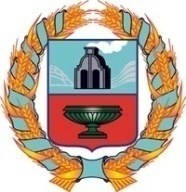 АДМИНИСТРАЦИЯ УРЫВСКОГО СЕЛЬСОВЕТАТюменцевского района Алтайского краяпостановление                                                        с. УрывкиО рассмотрении Протеста прокурора от 31.01.2020г. №02-25-2020 на постановление Администрации Урывского сельсовета Тюменцевского района Алтайского края от 17.06.2015г. №13 «Об утверждении Порядка формирования, утверждения и ведения планов закупок, работ, услуг и товаров, работ, услуг для обеспечения муниципального образования Урывский        Рассмотрев протест прокурора от 31.01.2020г.№02-25-2020 на постановление Администрации Урывского сельсовета Тюменцевского района Алтайского края от 17.06.2015г. №13 «Об утверждении Порядка формирования, утверждения и ведения планов закупок, работ, услуг и товаров, работ, услуг для обеспечения муниципального образования Урывский  сельсовет» (далее- Порядок), в связи с тем, что пункты 9,10 Порядка не соответствуют Федеральному закону от 31.12.2017г.№504-ФЗПОСТАНОВЛЯЮ:    1.Пункт 9 Порядка (Приложение №2)  в соответствии  ч.13, ч.14 ст. 21 Федерального закона №44-ФЗ заменить словами:     Внесение изменений в план-график по каждому объекту закупки может осуществляться не позднее чем за десять дней до дня размещения в единой информационной системе извещения об осуществлении соответствующей закупки или направления приглашения принять участие в определении поставщика (подрядчика, исполнителя) закрытым способом.     2.Пункт 10 Порядка (Приложение №2) заменить словами:     За исключением закупок, которые осуществляются в соответствии с частями 2,4-6 статьи 55, частью 5 статьи 55.1, частью 4 статьи 71, частью 4 статьи 79, частью 2 статьи82,6, частью 19 статьи 83, частью 27 статьи 83.1 и частью 1 статьи 93 Федерального закона №44-ФЗ и при которых внесение изменений в план-график может осуществляться не позднее чем за один день до дня размещения в единой информационной системе извещения об осуществлении соответствующей закупки или направления приглашения принять участие в определении  поставщика (подрядчика, исполнителя) закрытым способом, но не ранее размещения внесенных изменений в единой информационной системе в соответствии с частью 15 ст.21 Федерального закона №44-ФЗ.Глава сельсовета                                                                                                          Н.П.Пьянкова07.02.2020 №2